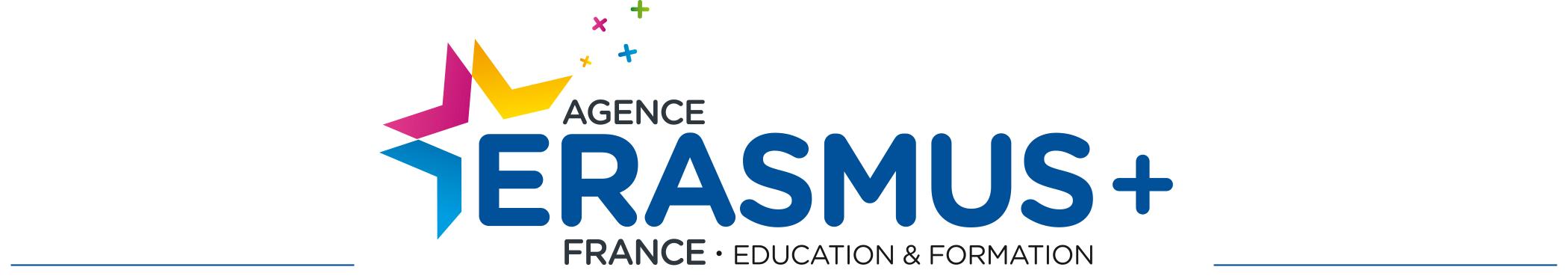 Annexe IOnline Learning Agreement Student Mobility for StudiesContrat pédagogique en ligne pour les mobilités d’étudesGeneral information/Informations généralesMobility type and duration/type de mobilité et duréeStudy Programme at the Receiving InstitutionProgramme d’études dans l’établissement d’accueilMobility type: Semester(s) / Type de mobilité : semestre(s)Recognition at the Sending InstitutionReconnaissance dans l’établissement d’envoiMobility type: Semester(s) Type de mobilité : semestre(s)If applicable, description of the virtual component at Receiving Institution and recognition at the Sending InstitutionLe cas échéant, description de la composante virtuelle dans l’établissement d’accueil et reconnaissance dans l’établissement d’envoiMobility type: Semester(s) Type de mobilité : semestre(s)Commitment of the three parties Any Mobility typeEngagement des 3 parties(tout type de mobilité)Changes to the learning agreement Modification du contrat pédagogiqueMobility type: [1/2] Semester(s)Type de mobilité : [1/2] semestre(s)Glossary GlossaireStudentEtudiantLast name(s)Nom (s)First name(s)Prénom (s)Date of birthDate de naissanceDate of birthDate de naissanceNationalityNationalitéNationalityNationalitéGenderGenreStudentEtudiantStudentEtudiantESIIdentifiant étudiant européenESIIdentifiant étudiant européenStudy cycleCycle d’étudesStudy cycleCycle d’étudesField of education(ISCED)Domaine d’études(ISCED)Field of education(ISCED)Domaine d’études(ISCED)Field of education 
(clarification)Domaine d’études(précision)StudentEtudiantSending InstitutionEtablissement d’envoiNameNomFaculty/DepartmentFaculté/départementFaculty/DepartmentFaculté/départementErasmus codeCode erasmusCountryPaysAdministrative contact person name; email; phoneNom, e-mail et téléphone de la personne de contact sur le plan administratifAdministrative contact person name; email; phoneNom, e-mail et téléphone de la personne de contact sur le plan administratifSending InstitutionEtablissement d’envoiReceiving InstitutionEtablissement d’accueilNameNomFaculty/DepartmentFaculté/départementFaculty/DepartmentFaculté/départementErasmus codeCode erasmus CountryPaysAdministrative contact person name; email; phoneNom, e-mail et téléphone de la personne de contact sur le plan administratifAdministrative contact person name; email; phoneNom, e-mail et téléphone de la personne de contact sur le plan administratifReceiving InstitutionEtablissement d’accueilThe level of language competence in ________ [indicate here the main language of instruction] that the student already has or agrees to acquire by the start of the study period is: Le niveau de compétence linguistique en _____________ [indiquer ici la langue principale d’enseignement] que l’étudiant possède ou s’engage à acquérir avant le début de la période de mobilité est :A1      A2      B1       B2      C1      C2      Native speaker / Locuteur natif The level of language competence in ________ [indicate here the main language of instruction] that the student already has or agrees to acquire by the start of the study period is: Le niveau de compétence linguistique en _____________ [indiquer ici la langue principale d’enseignement] que l’étudiant possède ou s’engage à acquérir avant le début de la période de mobilité est :A1      A2      B1       B2      C1      C2      Native speaker / Locuteur natif The level of language competence in ________ [indicate here the main language of instruction] that the student already has or agrees to acquire by the start of the study period is: Le niveau de compétence linguistique en _____________ [indiquer ici la langue principale d’enseignement] que l’étudiant possède ou s’engage à acquérir avant le début de la période de mobilité est :A1      A2      B1       B2      C1      C2      Native speaker / Locuteur natif The level of language competence in ________ [indicate here the main language of instruction] that the student already has or agrees to acquire by the start of the study period is: Le niveau de compétence linguistique en _____________ [indiquer ici la langue principale d’enseignement] que l’étudiant possède ou s’engage à acquérir avant le début de la période de mobilité est :A1      A2      B1       B2      C1      C2      Native speaker / Locuteur natif The level of language competence in ________ [indicate here the main language of instruction] that the student already has or agrees to acquire by the start of the study period is: Le niveau de compétence linguistique en _____________ [indiquer ici la langue principale d’enseignement] que l’étudiant possède ou s’engage à acquérir avant le début de la période de mobilité est :A1      A2      B1       B2      C1      C2      Native speaker / Locuteur natif The level of language competence in ________ [indicate here the main language of instruction] that the student already has or agrees to acquire by the start of the study period is: Le niveau de compétence linguistique en _____________ [indiquer ici la langue principale d’enseignement] que l’étudiant possède ou s’engage à acquérir avant le début de la période de mobilité est :A1      A2      B1       B2      C1      C2      Native speaker / Locuteur natif The level of language competence in ________ [indicate here the main language of instruction] that the student already has or agrees to acquire by the start of the study period is: Le niveau de compétence linguistique en _____________ [indiquer ici la langue principale d’enseignement] que l’étudiant possède ou s’engage à acquérir avant le début de la période de mobilité est :A1      A2      B1       B2      C1      C2      Native speaker / Locuteur natif The level of language competence in ________ [indicate here the main language of instruction] that the student already has or agrees to acquire by the start of the study period is: Le niveau de compétence linguistique en _____________ [indiquer ici la langue principale d’enseignement] que l’étudiant possède ou s’engage à acquérir avant le début de la période de mobilité est :A1      A2      B1       B2      C1      C2      Native speaker / Locuteur natif Mobility type (select one) Type de mobilité (en sélectionner une)Estimated duration (to be confirmed by the Receiving Institution) Durée estimée (à confirmer par l’établissement d’accueil)[1/2] Semester(s)  /  Virtual component (only if applicable) [1/2] Semestre (s) / Activité virtuelle (si applicable uniquement)Blended mobility with short-term physical mobility Mobilité hybride avec mobilité physique de courte duréeShort-term doctoral mobility   /  Virtual component  (only if applicable) Mobilité doctorale de courte durée / Activité virtuelle (si applicable uniquement)Planned period of the physical mobility:Période prévue de la mobilité physique :from [day (optional)/month/year] …………….Du [jour(optionnel)/mois/année]……………..to [day (optional)/month/year] ……………A [jour (optionnel)/mois/année]………………………………..Please note: Based on the above selection, the relevant tables will be generated in the Online Learning Agreement to describe the study programme and recognition. Only applicable tables and fields below will be visible to the student, sending and receiving institution.Remarque : sur la base de la sélection ci-dessus, les tableaux pertinents seront générés dans le contrat pédagogique en ligne pour décrire le programme d'études et la reconnaissance. Seuls les tableaux et champs applicables ci-dessous seront visibles pour l'étudiant, l'établissement d’envoi et l'établissement d'accueil.Please note: Based on the above selection, the relevant tables will be generated in the Online Learning Agreement to describe the study programme and recognition. Only applicable tables and fields below will be visible to the student, sending and receiving institution.Remarque : sur la base de la sélection ci-dessus, les tableaux pertinents seront générés dans le contrat pédagogique en ligne pour décrire le programme d'études et la reconnaissance. Seuls les tableaux et champs applicables ci-dessous seront visibles pour l'étudiant, l'établissement d’envoi et l'établissement d'accueil.Table ATableau AComponent code
(if any) Référence de la composante pédagogique(si existante)Component title at the Receiving Institution
(as indicated in the course catalogue)Intitulé de la composante pédagogique dans l’établissement d’accueil(tel qu’indiqué dans le catalogue de cours)Semester 
[e.g. autumn/spring; term]Semestre[exemple : 1er/2ème ; trimestre]Number of ECTS credits (or equivalent) to be awarded by the Receiving Institution upon successful completionNombre de crédits ECTS (ou équivalent) reconnus par l’établissement d’envoi après validation de la composanteTotal: …Web link to the course catalogue at the Receiving Institution describing the learning outcomes: [web link to the relevant information]Lien internet vers le catalogue de cours de l’établissement d’accueil sur lequel figurent les résultats d’apprentissage : [lien internet vers les informations pertinentes]Web link to the course catalogue at the Receiving Institution describing the learning outcomes: [web link to the relevant information]Lien internet vers le catalogue de cours de l’établissement d’accueil sur lequel figurent les résultats d’apprentissage : [lien internet vers les informations pertinentes]Web link to the course catalogue at the Receiving Institution describing the learning outcomes: [web link to the relevant information]Lien internet vers le catalogue de cours de l’établissement d’accueil sur lequel figurent les résultats d’apprentissage : [lien internet vers les informations pertinentes]Web link to the course catalogue at the Receiving Institution describing the learning outcomes: [web link to the relevant information]Lien internet vers le catalogue de cours de l’établissement d’accueil sur lequel figurent les résultats d’apprentissage : [lien internet vers les informations pertinentes]Web link to the course catalogue at the Receiving Institution describing the learning outcomes: [web link to the relevant information]Lien internet vers le catalogue de cours de l’établissement d’accueil sur lequel figurent les résultats d’apprentissage : [lien internet vers les informations pertinentes]Table BTableau BComponent code (if any)Référence de la composante pédagogique(si existante)Component title at the Sending Institution
(as indicated in the course catalogue)Intitulé de la composante pédagogique dans l’établissement d’envoi(tel qu’indiqué dans le catalogue de cours)Semester 
[e.g. autumn/spring; term]Semestre[exemple : 1er/2ème ; trimestre]Number of ECTS credits (or equivalent) to be recognised by the Sending InstitutionNombre de crédits ECTS (ou équivalent) reconnus dans l’établissement d’envoi[A REMPLIR PAR Automatic recognitionReconnaissance automatique Yes/oui      No/non Yes/oui      No/non Yes/oui      No/non Yes/oui      No/non Yes/oui      No/non Yes/oui      No/non Yes/oui      No/non Total: …Provisions applying if the student does not complete successfully some educational components: [web link to the relevant information]Dispositions applicables si l'étudiant ne valide pas certaines composantes pédagogiques : [lien internet vers les informations pertinentes]Provisions applying if the student does not complete successfully some educational components: [web link to the relevant information]Dispositions applicables si l'étudiant ne valide pas certaines composantes pédagogiques : [lien internet vers les informations pertinentes]Provisions applying if the student does not complete successfully some educational components: [web link to the relevant information]Dispositions applicables si l'étudiant ne valide pas certaines composantes pédagogiques : [lien internet vers les informations pertinentes]Provisions applying if the student does not complete successfully some educational components: [web link to the relevant information]Dispositions applicables si l'étudiant ne valide pas certaines composantes pédagogiques : [lien internet vers les informations pertinentes]Provisions applying if the student does not complete successfully some educational components: [web link to the relevant information]Dispositions applicables si l'étudiant ne valide pas certaines composantes pédagogiques : [lien internet vers les informations pertinentes]Provisions applying if the student does not complete successfully some educational components: [web link to the relevant information]Dispositions applicables si l'étudiant ne valide pas certaines composantes pédagogiques : [lien internet vers les informations pertinentes]Table CTableau C    Component    code (if any)Référence de la composante pédagogique(si existante)Component title or description of the studyprogramme at the Receiving InstitutionIntitulé de la composante ou description du programme d’études dans l’établissement d’accueilShort description of the virtual component (obligatory field):Brève description de la composante virtuelle (champ obligatoire)Number of ECTS credits to be awardedNombre de crédits ECTS à attribuerAutomatic recognitionReconnaissance automatiqueTable CTableau CYes/oui  No/non Table CTableau CYes/oui  No/non Table CTableau CYes/oui  No/non Table CTableau CTotal: …By digitally signing this document, the student, the Sending Institution and the Receiving Institution confirm that they approve the Online Learning Agreement and that they will comply with all the arrangements agreed by all parties. Sending and Receiving Institutions undertake to apply all the principles of the Erasmus Charter for Higher Education relating to mobility for studies. The Beneficiary Institution and the student should also commit to what is set out in the Erasmus+ grant agreement. The Receiving Institution confirms that the educational components listed are in line with its course catalogue or as agreed otherwise and should be available to the student. The Sending Institution commits to recognise all the credits or equivalent units gained at the Receiving Institution for the successfully completed educational components and to count them towards the student's degree. The student and the Receiving Institution will communicate to the Sending Institution any problems or changes regarding the study programme, responsible persons and/or study period.En signant numériquement ce document, l'étudiant, l'établissement d'envoi et l'établissement d'accueil confirment qu'ils approuvent le contrat pédagogique en ligne et qu'ils se conformeront à toutes les dispositions convenues entre toutes les parties. Les établissements d'envoi et d'accueil s'engagent à appliquer tous les principes de la Charte Erasmus pour l'enseignement supérieur relatifs à la mobilité d'études. L'établissement bénéficiaire et l'étudiant doivent également s'engager à respecter ce qui est prévu dans le contrat de mobilité Erasmus+. L'établissement d’accueil confirme que les composantes pédagogiques énumérées sont conformes à son catalogue de cours ou à ce qui a été convenu par ailleurs et qu'elles doivent être accessibles à l'étudiant. L'établissement d'envoi s'engage à reconnaître tous les crédits ou unités équivalentes obtenus dans l'établissement d'accueil pour les éléments pédagogiques achevés avec succès et à les comptabiliser dans le diplôme de l'étudiant. L'étudiant et l'établissement d'accueil communiqueront à l'établissement d'envoi tout problème ou changement concernant le programme d'études, les personnes responsables et/ou la période d'études.By digitally signing this document, the student, the Sending Institution and the Receiving Institution confirm that they approve the Online Learning Agreement and that they will comply with all the arrangements agreed by all parties. Sending and Receiving Institutions undertake to apply all the principles of the Erasmus Charter for Higher Education relating to mobility for studies. The Beneficiary Institution and the student should also commit to what is set out in the Erasmus+ grant agreement. The Receiving Institution confirms that the educational components listed are in line with its course catalogue or as agreed otherwise and should be available to the student. The Sending Institution commits to recognise all the credits or equivalent units gained at the Receiving Institution for the successfully completed educational components and to count them towards the student's degree. The student and the Receiving Institution will communicate to the Sending Institution any problems or changes regarding the study programme, responsible persons and/or study period.En signant numériquement ce document, l'étudiant, l'établissement d'envoi et l'établissement d'accueil confirment qu'ils approuvent le contrat pédagogique en ligne et qu'ils se conformeront à toutes les dispositions convenues entre toutes les parties. Les établissements d'envoi et d'accueil s'engagent à appliquer tous les principes de la Charte Erasmus pour l'enseignement supérieur relatifs à la mobilité d'études. L'établissement bénéficiaire et l'étudiant doivent également s'engager à respecter ce qui est prévu dans le contrat de mobilité Erasmus+. L'établissement d’accueil confirme que les composantes pédagogiques énumérées sont conformes à son catalogue de cours ou à ce qui a été convenu par ailleurs et qu'elles doivent être accessibles à l'étudiant. L'établissement d'envoi s'engage à reconnaître tous les crédits ou unités équivalentes obtenus dans l'établissement d'accueil pour les éléments pédagogiques achevés avec succès et à les comptabiliser dans le diplôme de l'étudiant. L'étudiant et l'établissement d'accueil communiqueront à l'établissement d'envoi tout problème ou changement concernant le programme d'études, les personnes responsables et/ou la période d'études.By digitally signing this document, the student, the Sending Institution and the Receiving Institution confirm that they approve the Online Learning Agreement and that they will comply with all the arrangements agreed by all parties. Sending and Receiving Institutions undertake to apply all the principles of the Erasmus Charter for Higher Education relating to mobility for studies. The Beneficiary Institution and the student should also commit to what is set out in the Erasmus+ grant agreement. The Receiving Institution confirms that the educational components listed are in line with its course catalogue or as agreed otherwise and should be available to the student. The Sending Institution commits to recognise all the credits or equivalent units gained at the Receiving Institution for the successfully completed educational components and to count them towards the student's degree. The student and the Receiving Institution will communicate to the Sending Institution any problems or changes regarding the study programme, responsible persons and/or study period.En signant numériquement ce document, l'étudiant, l'établissement d'envoi et l'établissement d'accueil confirment qu'ils approuvent le contrat pédagogique en ligne et qu'ils se conformeront à toutes les dispositions convenues entre toutes les parties. Les établissements d'envoi et d'accueil s'engagent à appliquer tous les principes de la Charte Erasmus pour l'enseignement supérieur relatifs à la mobilité d'études. L'établissement bénéficiaire et l'étudiant doivent également s'engager à respecter ce qui est prévu dans le contrat de mobilité Erasmus+. L'établissement d’accueil confirme que les composantes pédagogiques énumérées sont conformes à son catalogue de cours ou à ce qui a été convenu par ailleurs et qu'elles doivent être accessibles à l'étudiant. L'établissement d'envoi s'engage à reconnaître tous les crédits ou unités équivalentes obtenus dans l'établissement d'accueil pour les éléments pédagogiques achevés avec succès et à les comptabiliser dans le diplôme de l'étudiant. L'étudiant et l'établissement d'accueil communiqueront à l'établissement d'envoi tout problème ou changement concernant le programme d'études, les personnes responsables et/ou la période d'études.By digitally signing this document, the student, the Sending Institution and the Receiving Institution confirm that they approve the Online Learning Agreement and that they will comply with all the arrangements agreed by all parties. Sending and Receiving Institutions undertake to apply all the principles of the Erasmus Charter for Higher Education relating to mobility for studies. The Beneficiary Institution and the student should also commit to what is set out in the Erasmus+ grant agreement. The Receiving Institution confirms that the educational components listed are in line with its course catalogue or as agreed otherwise and should be available to the student. The Sending Institution commits to recognise all the credits or equivalent units gained at the Receiving Institution for the successfully completed educational components and to count them towards the student's degree. The student and the Receiving Institution will communicate to the Sending Institution any problems or changes regarding the study programme, responsible persons and/or study period.En signant numériquement ce document, l'étudiant, l'établissement d'envoi et l'établissement d'accueil confirment qu'ils approuvent le contrat pédagogique en ligne et qu'ils se conformeront à toutes les dispositions convenues entre toutes les parties. Les établissements d'envoi et d'accueil s'engagent à appliquer tous les principes de la Charte Erasmus pour l'enseignement supérieur relatifs à la mobilité d'études. L'établissement bénéficiaire et l'étudiant doivent également s'engager à respecter ce qui est prévu dans le contrat de mobilité Erasmus+. L'établissement d’accueil confirme que les composantes pédagogiques énumérées sont conformes à son catalogue de cours ou à ce qui a été convenu par ailleurs et qu'elles doivent être accessibles à l'étudiant. L'établissement d'envoi s'engage à reconnaître tous les crédits ou unités équivalentes obtenus dans l'établissement d'accueil pour les éléments pédagogiques achevés avec succès et à les comptabiliser dans le diplôme de l'étudiant. L'étudiant et l'établissement d'accueil communiqueront à l'établissement d'envoi tout problème ou changement concernant le programme d'études, les personnes responsables et/ou la période d'études.By digitally signing this document, the student, the Sending Institution and the Receiving Institution confirm that they approve the Online Learning Agreement and that they will comply with all the arrangements agreed by all parties. Sending and Receiving Institutions undertake to apply all the principles of the Erasmus Charter for Higher Education relating to mobility for studies. The Beneficiary Institution and the student should also commit to what is set out in the Erasmus+ grant agreement. The Receiving Institution confirms that the educational components listed are in line with its course catalogue or as agreed otherwise and should be available to the student. The Sending Institution commits to recognise all the credits or equivalent units gained at the Receiving Institution for the successfully completed educational components and to count them towards the student's degree. The student and the Receiving Institution will communicate to the Sending Institution any problems or changes regarding the study programme, responsible persons and/or study period.En signant numériquement ce document, l'étudiant, l'établissement d'envoi et l'établissement d'accueil confirment qu'ils approuvent le contrat pédagogique en ligne et qu'ils se conformeront à toutes les dispositions convenues entre toutes les parties. Les établissements d'envoi et d'accueil s'engagent à appliquer tous les principes de la Charte Erasmus pour l'enseignement supérieur relatifs à la mobilité d'études. L'établissement bénéficiaire et l'étudiant doivent également s'engager à respecter ce qui est prévu dans le contrat de mobilité Erasmus+. L'établissement d’accueil confirme que les composantes pédagogiques énumérées sont conformes à son catalogue de cours ou à ce qui a été convenu par ailleurs et qu'elles doivent être accessibles à l'étudiant. L'établissement d'envoi s'engage à reconnaître tous les crédits ou unités équivalentes obtenus dans l'établissement d'accueil pour les éléments pédagogiques achevés avec succès et à les comptabiliser dans le diplôme de l'étudiant. L'étudiant et l'établissement d'accueil communiqueront à l'établissement d'envoi tout problème ou changement concernant le programme d'études, les personnes responsables et/ou la période d'études.By digitally signing this document, the student, the Sending Institution and the Receiving Institution confirm that they approve the Online Learning Agreement and that they will comply with all the arrangements agreed by all parties. Sending and Receiving Institutions undertake to apply all the principles of the Erasmus Charter for Higher Education relating to mobility for studies. The Beneficiary Institution and the student should also commit to what is set out in the Erasmus+ grant agreement. The Receiving Institution confirms that the educational components listed are in line with its course catalogue or as agreed otherwise and should be available to the student. The Sending Institution commits to recognise all the credits or equivalent units gained at the Receiving Institution for the successfully completed educational components and to count them towards the student's degree. The student and the Receiving Institution will communicate to the Sending Institution any problems or changes regarding the study programme, responsible persons and/or study period.En signant numériquement ce document, l'étudiant, l'établissement d'envoi et l'établissement d'accueil confirment qu'ils approuvent le contrat pédagogique en ligne et qu'ils se conformeront à toutes les dispositions convenues entre toutes les parties. Les établissements d'envoi et d'accueil s'engagent à appliquer tous les principes de la Charte Erasmus pour l'enseignement supérieur relatifs à la mobilité d'études. L'établissement bénéficiaire et l'étudiant doivent également s'engager à respecter ce qui est prévu dans le contrat de mobilité Erasmus+. L'établissement d’accueil confirme que les composantes pédagogiques énumérées sont conformes à son catalogue de cours ou à ce qui a été convenu par ailleurs et qu'elles doivent être accessibles à l'étudiant. L'établissement d'envoi s'engage à reconnaître tous les crédits ou unités équivalentes obtenus dans l'établissement d'accueil pour les éléments pédagogiques achevés avec succès et à les comptabiliser dans le diplôme de l'étudiant. L'étudiant et l'établissement d'accueil communiqueront à l'établissement d'envoi tout problème ou changement concernant le programme d'études, les personnes responsables et/ou la période d'études.CommitmentEngagementName NomEmailPosition FonctionDateDigital SignatureSignature numérique StudentEtudiantStudent EtudiantResponsible person at the Sending InstitutionPersonne responsable dans l’établissement d’envoiResponsible person at the Receiving InstitutionPersonne responsable dans l’établissement d’accueilExceptional changes to Table AModifications exceptionnelles apportées au tableau A(to be digitally approved by the student, the responsible person in the Sending Institution and the responsible person in the Receiving Institution)(à approuver numériquement par l’étudiant, le responsable dans l’établissement d’envoi et le responsable dans l’établissement d’accueil)Exceptional changes to Table AModifications exceptionnelles apportées au tableau A(to be digitally approved by the student, the responsible person in the Sending Institution and the responsible person in the Receiving Institution)(à approuver numériquement par l’étudiant, le responsable dans l’établissement d’envoi et le responsable dans l’établissement d’accueil)Exceptional changes to Table AModifications exceptionnelles apportées au tableau A(to be digitally approved by the student, the responsible person in the Sending Institution and the responsible person in the Receiving Institution)(à approuver numériquement par l’étudiant, le responsable dans l’établissement d’envoi et le responsable dans l’établissement d’accueil)Exceptional changes to Table AModifications exceptionnelles apportées au tableau A(to be digitally approved by the student, the responsible person in the Sending Institution and the responsible person in the Receiving Institution)(à approuver numériquement par l’étudiant, le responsable dans l’établissement d’envoi et le responsable dans l’établissement d’accueil)Exceptional changes to Table AModifications exceptionnelles apportées au tableau A(to be digitally approved by the student, the responsible person in the Sending Institution and the responsible person in the Receiving Institution)(à approuver numériquement par l’étudiant, le responsable dans l’établissement d’envoi et le responsable dans l’établissement d’accueil)Exceptional changes to Table AModifications exceptionnelles apportées au tableau A(to be digitally approved by the student, the responsible person in the Sending Institution and the responsible person in the Receiving Institution)(à approuver numériquement par l’étudiant, le responsable dans l’établissement d’envoi et le responsable dans l’établissement d’accueil)Table A2Tableau A2Component code 
(if any)Référence de la composante pédagogique(si existante)Component title at the Receiving Institution
(as indicated in the course catalogue) Intitulé de la composante pédagogique dans l’établissement d’accueil(tel qu’indiqué dans le catalogue de cours)Deleted component
[tick if applicable]Composante supprimée[cocher si applicable]Added component
[tick if applicable]Composante ajoutée[cocher si applicable]Reason for changeRaison du changementNumber of ECTS  credits (or equivalent)Nombre de crédits ECTS(ou équivalent)Exceptional changes to Table B (if applicable)Modifications exceptionnelles apportées au tableau B(to be digitally approved by the student and the responsible person in the Sending Institution)(à approuver numériquement par l’étudiant et le responsable dans l’établissement d’envoi)Exceptional changes to Table B (if applicable)Modifications exceptionnelles apportées au tableau B(to be digitally approved by the student and the responsible person in the Sending Institution)(à approuver numériquement par l’étudiant et le responsable dans l’établissement d’envoi)Exceptional changes to Table B (if applicable)Modifications exceptionnelles apportées au tableau B(to be digitally approved by the student and the responsible person in the Sending Institution)(à approuver numériquement par l’étudiant et le responsable dans l’établissement d’envoi)Exceptional changes to Table B (if applicable)Modifications exceptionnelles apportées au tableau B(to be digitally approved by the student and the responsible person in the Sending Institution)(à approuver numériquement par l’étudiant et le responsable dans l’établissement d’envoi)Exceptional changes to Table B (if applicable)Modifications exceptionnelles apportées au tableau B(to be digitally approved by the student and the responsible person in the Sending Institution)(à approuver numériquement par l’étudiant et le responsable dans l’établissement d’envoi)Exceptional changes to Table B (if applicable)Modifications exceptionnelles apportées au tableau B(to be digitally approved by the student and the responsible person in the Sending Institution)(à approuver numériquement par l’étudiant et le responsable dans l’établissement d’envoi)Exceptional changes to Table B (if applicable)Modifications exceptionnelles apportées au tableau B(to be digitally approved by the student and the responsible person in the Sending Institution)(à approuver numériquement par l’étudiant et le responsable dans l’établissement d’envoi)Exceptional changes to Table B (if applicable)Modifications exceptionnelles apportées au tableau B(to be digitally approved by the student and the responsible person in the Sending Institution)(à approuver numériquement par l’étudiant et le responsable dans l’établissement d’envoi)Exceptional changes to Table B (if applicable)Modifications exceptionnelles apportées au tableau B(to be digitally approved by the student and the responsible person in the Sending Institution)(à approuver numériquement par l’étudiant et le responsable dans l’établissement d’envoi)Table B2Tableau B2Component code 
(if any)Référence de la composante pédagogique(si existante)Component title at the Sending Institution
(as indicated in the course catalogue) Intitulé de la composante pédagogique dans l’établissement d’envoi(tel qu’indiqué dans le catalogue de cours)Deleted component
[tick if applicable]Composante supprimée[cocher si applicableAdded component
[tick if applicable]Composante ajoutée[cocher si applicable]Reason for changeRaison du changementNumber of ECTS credits (or equivalent)Nombre de crédits ECTS (ou équivalent)Automatic recognitionReconnaissance automatiqueYes/oui  No/non Yes/oui  No/non Exceptional changes to Table C (if applicable)Modifications exceptionnelles apportées au tableau C (si applicable)(to be digitally approved by the student and the responsible person in the Sending Institution)(à approuver numériquement par l’étudiant et le responsable dans l’établissement d’envoi)Exceptional changes to Table C (if applicable)Modifications exceptionnelles apportées au tableau C (si applicable)(to be digitally approved by the student and the responsible person in the Sending Institution)(à approuver numériquement par l’étudiant et le responsable dans l’établissement d’envoi)Exceptional changes to Table C (if applicable)Modifications exceptionnelles apportées au tableau C (si applicable)(to be digitally approved by the student and the responsible person in the Sending Institution)(à approuver numériquement par l’étudiant et le responsable dans l’établissement d’envoi)Exceptional changes to Table C (if applicable)Modifications exceptionnelles apportées au tableau C (si applicable)(to be digitally approved by the student and the responsible person in the Sending Institution)(à approuver numériquement par l’étudiant et le responsable dans l’établissement d’envoi)Exceptional changes to Table C (if applicable)Modifications exceptionnelles apportées au tableau C (si applicable)(to be digitally approved by the student and the responsible person in the Sending Institution)(à approuver numériquement par l’étudiant et le responsable dans l’établissement d’envoi)Exceptional changes to Table C (if applicable)Modifications exceptionnelles apportées au tableau C (si applicable)(to be digitally approved by the student and the responsible person in the Sending Institution)(à approuver numériquement par l’étudiant et le responsable dans l’établissement d’envoi)Exceptional changes to Table C (if applicable)Modifications exceptionnelles apportées au tableau C (si applicable)(to be digitally approved by the student and the responsible person in the Sending Institution)(à approuver numériquement par l’étudiant et le responsable dans l’établissement d’envoi)Table C2Tableau C2Componentcode (if any)Référence de la composante pédagogique(si existante)Component title or description of theStudy programme  at the ReceivingInstitutionIntitulé de la composante pédagogique dans l’établissement d’accueilShort description of the virtual omponent(obligatory field)Brève description de la composante virtuelle(champ obligatoire)Reason for changeRaison du changementNumber of ECTS credits to be awardedNombre de crédits ECTS à attribuerAutomatic recognitionReconnaissance automatiqueTable C2Tableau C2Yes/oui No/nonTable C2Tableau C2Yes/oui No/nonTerm TermeDefinition/Explanation Définition/ExplicationNationalityNationalitéCountry to which the person belongs administratively and that issues the ID card and/or passport.Pays dont la personne dépend administrativement et qui a délivré la carte d’identité ou le passeportThe European Student Identifier (ESI)L’identifiant étudiant européenA unique European Identifier number used to identify and authenticate students using the Erasmus+ Mobile App and/or the desktop version of the app to fill in and sign their online learning agreement. If the sending institution does not issue an ESI for its students an alternative mechanism for identifying and authenticating students can be accepted.  For more information, visit the :Un numéro d'identification européen unique utilisé pour identifier et authentifier les étudiants qui utilisent l'application mobile Erasmus+ et/ou la version pour ordinateur de l'application pour remplir et signer leur contrat pédagogique en ligne. Si l'établissement d'envoi ne délivre pas d'ESI pour ses étudiants, un autre système d'identification et d'authentification des étudiants peut être accepté. Pour plus d'informations, consultez le site : Erasmus Without Paper Competence Centre.Study cycleCycle d’étudesShort cycle (EQF level 5) / Bachelor or equivalent first cycle (EQF level 6) / Master or equivalent second cycle (EQF level 7) / Doctorate or equivalent third cycle (EQF level 8).Cycle court (CEC niveau 5) / Licence ou équivalent 1er cycle (CEC niveau 6) / Master ou équivalent 2è cycle (CEC niveau 7) / Doctorat ou équivalent 3è cycle (CEC niveau 8).Field of educationDomaine d’étudesThe ISCED-F 2013 search tool available at http://ec.europa.eu/education/international-standard-classification-of-education-isced_en should be used to find the ISCED 2013 detailed field of education and training that is closest to the subject of the degree to be awarded to the student by the Sending Institution.L’outil de recherche CITE-F 2013 disponible sur http://ec.europa.eu/education/international-standard-classification-of-education-isced_en devra être utilisé pour trouver le domaine d’études de la classification internationale type de l’Education (CITE) le plus proche du domaine d’études du diplôme préparé par l’étudiant dans l’établissement d’envoi.Erasmus codeCode ErasmusA unique identifier that every higher education institution that has been awarded with the Erasmus Charter for Higher Education (ECHE) receives. It is only applicable to higher education institutions located in Programme Countries.identifiant unique pour tout établissement d’enseignement supérieur titulaire de la charte Erasmus pour l’enseignement supérieur (ECHE). Concerne uniquement les établissements situés dans les Pays Programme.Administrative Contact personPersonne responsable sur le plan administratifA person who provides a link for administrative information and who, depending on the structure of the higher education institution, may be the departmental coordinator or works at the international relations office or equivalent body within the institution.Personne qui assure le lien pour les informations administratives et qui, selon la structure de l'établissement d'enseignement supérieur, peut être le coordinateur du département ou travailler au bureau des relations internationales ou dans un service équivalent au sein de l'établissement.Mobility type:  Semester(s)Type de mobilité :Semestre(s)A study period abroad lasting at least one academic term/trimester or 2 months to 12 monthsUne période d’études à l’étranger d’une durée d’au moins un trimestre académique ou d’une durée allant de 2 à 12 mois.Blended mobilityMobilité hybrideAny mobility can be carried out as a “blended mobility” by combining the study period abroad with on virtual component at the receiving institution before, during or after the physical mobility to further enhance the learning outcomes.Toute mobilité peut être réalisée de façon hybride, en combinant une période d’études à l’étranger et une composante virtuelle dans l’établissement d’accueil avant, pendant ou après la mobilité physique, afin de renforcer les résultats d’apprentissage.Short description of a virtual component Brève description de la composante virtuelleAn indication of whether the virtual component is an online course(s), embedded in an course(s) selected at the receiving institution, embedded in a blended intensive programme and/or other type of online activity at the receiving institution along with component title(s) or short description of the online activity.Indiquer si la composante virtuelle est un ou des cours en ligne, intégré(s) dans un ou des cours sélectionnés dans l'établissement d'accueil, intégré(s) dans un programme intensif hybride et/ou un autre type d'activité en ligne dans l'établissement d'accueil, avec le(s) titre(s) de la composante ou une brève description de l'activité en ligne.Blended mobility with short term physical mobilityMobilité hybride avec mobilité physique de courte duréeIf a long-term physical mobility is not suitable, the student may undertake a study period abroad lasting between 5 days and 30 days and combined with a compulsory virtual component to faciliate an online learning exchange and/or teamwork.Si une mobilité physique de longue durée ne convient pas, l'étudiant peut entreprendre une période d'études à l'étranger d'une durée de 5 à 30 jours, combinée à une composante virtuelle obligatoire pour faciliter un échange d'apprentissage en ligne et/ou un travail d'équipe.Short-term doctoral mobilityMobilité doctorale de courte duréeA study period abroad lasting between 5 days and 30 days. An optional virtual component to faciliate an online learning exchange and/or teamwork can be added to further enhance the learning outcomes.Une période d’études à l’étranger d’une durée de 5 à 30 jours. Une composante virtuelle facultative pour faciliter un échange d'apprentissage en ligne et/ou un travail d'équipe peut être ajoutée pour renforcer les résultats d'apprentissage.ECTS credits (or equivalent)Crédits ECTS (ou équivalent)In countries where the "ECTS" system is not in place, in particular for institutions located in Partner Countries not participating in the Bologna process, "ECTS" needs to be replaced in the relevant tables by the name of the equivalent system that is used, and a web link to an explanation to the system should be added.Dans les pays où le système ECTS n’est pas utilisé, en particulier dans les établissements situés dans les Pays Partenaires ne participant pas au processus de Bologne, le système « ECTS » devra être remplacé dans tous les tableaux par le système équivalent, ainsi que d’un lien internet vers des informations complémentaires pertinentes.Automatic recognitionReconnaissance automatiqueAll credits gained abroad– as agreed in the Learning Agreement and confirmed by the Transcript of Records – will be transferred without delay and counted towards the students' degree without any additional work or assessment of the student. This is signalled in the learning agreement by the “Yes” check box. If the “No” check box is selected, a clear justification needs to be provided and an indication on what other type of formal recognition will be applied e.g. registration in the students’ diploma supplement or Europass Mobility Document. Tous les crédits obtenus à l'étranger - comme convenu dans le contrat pédagogique et confirmé par le relevé de notes - seront transférés sans délai et comptabilisés dans le diplôme de l'étudiant sans travail supplémentaire ni évaluation de l'étudiant. Ceci est signalé dans le contrat pédagogique par la case à cocher "Oui". Si la case "Non" est cochée, une justification claire doit être fournie ainsi qu’une indication de l'autre type de reconnaissance formelle qui sera appliquée, par exemple l'enregistrement dans le supplément au diplôme de l'étudiant ou le document de mobilité Europass. Educational componentComposante pédagogiqueA self-contained and formal structured learning experience that features learning outcomes, credits and forms of assessment. Examples of educational components are: a course, module, seminar, laboratory work, practical work, preparation/research for a thesis, mobility window or free electives.Une expérience d'apprentissage autonome et formelle structurée qui comporte des résultats d'apprentissage, des crédits et des formes d'évaluation. Exemples de composantes pédagogiques : un cours, un module, un séminaire, un travail de laboratoire, un travail pratique, une préparation/recherche pour une thèse, une fenêtre de mobilité ou des options au choix.Level of language competenceNiveau de compétence linguistiqueA description of the European Language Levels (CEFR) is available atInformation sur le Cadre Européen Commun de Référence pour les langues (CECR)  disponible sur  https://europass.cedefop.europa.eu/en/resources/european-language-levels-cefrCourse catalogueCatalogue de coursDetailed, user-friendly and up-to-date information on the institution’s learning environment that should be available to students before the mobility period and throughout their studies to enable them to make the right choices and use their time most efficiently. The information concerns, for example, the qualifications offered, the learning, teaching and assessment procedures, the level of programmes, the individual educational components and the learning resources. The Course Catalogue should include the names of people to contact, with information about how, when and where to contact them.Information détaillée, accessible et actualisée des formations proposées par l’établissement, disponible aux étudiants en amont de leur période de mobilité et pendant leurs études, qui leur permet d’effectuer les bons choix et de gérer leur emploi du temps de manière efficace. L’information concerne, par exemple, les qualifications proposées, les procédures d’apprentissage, d’enseignement et d’évaluation, le niveau des programmes, les composantes pédagogiques individuelles et les ressources d’apprentissage. Le catalogue de cours fera apparaître le nom des personnes de contact, ainsi que les modalités de prise de contact.Responsible person at the Sending InstitutionPersonne responsable dans l’établissement d’envoiAn academic who has the authority to approve the Learning Agreement, to exceptionally amend it when it is needed, as well as to guarantee full recognition of such programme on behalf of the responsible academic body. The name and email of the Responsible person must be filled in only in case it differs from that of the Contact person mentioned at the top of the document.un  Une personne qui a autorité pour approuver les contrats pédagogiques, de les modifier exceptionnellement si nécessaire, pour garantir leur pleine reconnaissance académique au nom de l’établissement responsable. Le nom et l’adresse mail de la personne responsable devront être indiqués uniquement dans le cas où ils diffèrent de ceux de la personne de contact indiquée au début du document.Reasons for deleting a componentMotifs de suppression d’une composantePreviously selected educational component is not available at the Receiving InstitutionLa composante préalablement choisie n’est pas disponible dans l’établissement d’accueilComponent is in a different language than previously specified in the course catalogueLa composante est enseignée dans une langue différente de celle indiquée dans le catalogue de coursTimetable conflictProblème d’emploi du tempsOther (please specify)Autre (préciser)Reason for adding a componentMotifs d’ajout d’une composanteSubstituting a deleted componentRemplacement d’une composante suppriméeExtending the mobility periodProlongation de la période de mobilitéAdding a virtual componentAjout d’une composante virtuelleOther (please specify)Autre (préciser)